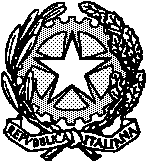 TRIBUNALE DI CREMONAIstanza per cancellazione all’Albo dei PERITI/CTUAl Presidente del Tribunale di CREMONAIl sottoscritto _________________________________________________________               nato a ______________________________________ il _______________________residente in ____________________________ via ___________________________tel. ______________________fax __________________ cell. __________________con studio professionale in ______________________ via_____________________tel. ______________________ fax __________________ cell. __________________codice fiscale__________________________________________________________iscritto all’Albo dei PERITI/CTU del Tribunale di Cremona al n. __________________          categoria_____________________________________________________________ChiedeDi essere cancellato dall’Albo dei PERITI/ CTU del Tribunale di CremonaCremona, lì _______________                                                                                                                     Firma_________________________________La domanda va redatta in bollo da € 16,00